Ballougry Primary School 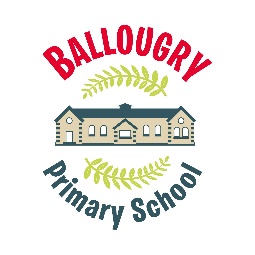 Virtual Sports Day Results 2020